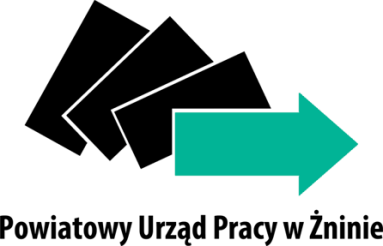  Starosta Żniński za pośrednictwem Powiatowego Urzędu Pracy w Żninie…………………………….. Imię i nazwisko …………………………….. Adres ……………………………..OŚWIADCZENIE o poniesionych kosztach przejazdu do miejsca zatrudnienia/
wykonywania innej pracy zarobkowej*Za miesiąc …………….. 20…… r. z tytułu przejazdu z miejsca zamieszkania do miejsca 
zatrudnienia/innej pracy zarobkowej i powrotu do miejsca zamieszkania poniosłem(am) koszty 
w wysokości ……………………. zł.Oświadczam, że kwota obejmowała koszt przejazdu najtańszym, dogodnym środkiem transportu:     obsługiwanym przez przewoźnika wykonującego usługi w zakresie komunikacji publicznej, tj.
     ……………………………………………………………………………………………………………….(nazwa przewoźnika)    własnym środkiem transportu.Jednocześnie oświadczam, że: - za rozliczany miesiąc uzyskałem(am) wynagrodzenie brutto w wysokości .................................................... zł,- za rozliczany miesiąc uzyskałem(am) inny przychód brutto w wysokości ......................................................zł,       pozostaję w zatrudnieniu/wykonuje inną pracę zarobkową,       nie pozostaję w zatrudnieniu/nie wykonuję innej pracy zarobkowej w zakładzie pracy, do którego zostałem(am) skierowany(a).				                                                          			  ....................................................................								      podpis WnioskodawcyZałączniki: 1.Zaświadczenie o wynagrodzeniu brutto z tytułu zatrudnienia/wykonywania innej pracy zarobkowej za miesiąc, 
którego rozliczenie dotyczy.2.Rozliczenie poniesionych kosztów przejazdu do miejsca zatrudnienia/wykonywania innej pracy zarobkowej. * niepotrzebne skreślić